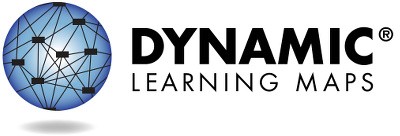 النتائج الإجماليةتتيح مادة آداب اللغة الإنجليزية للصف الثالث للطلبة إظهار إنجازهم في 50 مهارة متصلة بعشرة عناصر أساسية. لقد أتقن [اسم الطالب] __ من هذه المهارات الـ27 خلال ربيع 2023 . إجمالاً، يقع مستوى إتقان [اسم الطالب] لمادة آداب اللغة الإنجليزية ضمن _____ من أربع فئات للأداء: _______. يمكن الاطلاع على المهارات المحددة التي أتقنها والتي لم يتقنها [اسم الطالب] في الملف التعليمي لـ [اسم الطالب].ناشئ	يقترب من الوصول إلى الهدفوصل إلى الهدف	متقدمالمجالتُلخص الرسوم البيانية الشريطية النسبة المئوية لإتقان المهارات حسب المجال. لا يُختبر كل الطلاب في كل المهارات بسبب توفر المحتوى على مستويات مختلفة لكل معيار.ELA.C1.1: تحدد عناصر النص الجوهرية__ %أتقن__من 20 مهارةELA.C1.2: صياغة مفاهيم النص__ %أتقن _ من 15 مهارةصفحة 1 من 2للحصول على معلومات أوفى بما يشمل المصادر، يرجى زيارة https://dynamiclearningmaps.org/states.(c) جامعة كانساس. جميع الحقوق محفوظة. لغايات تعليمية فقط. لا يجوز استخدامها لغايات تجارية أو غايات أخرى دون أخذ الموافقة. "خرائط التعلم الدينامية" هي علامة تجارية لجامعة كانساس.ملف الأداء، يتبعELA.C1.3: دمج الأفكار والمعلومات من النص__ %أتقن _ من 5 مهاراتELA.C2.1: استخدام الكتابة للتواصل__ %أتقن _ من 10 مهارات     + لم تُقيّم أي عناصر في هذا المجال.معلومات أوفى عن أداء [اسم الطالب] في كل عنصر من العناصر الأساسية التي تشكّل المجالات الموجودة في الملف التعليمي.للحصول على معلومات أوفى بما يشمل المصادر، يرجى زيارة https://dynamiclearningmaps.org/states.	الصفحة 2 من 2يوجد أدناه ملخص أداء [اسم الطالب] في العناصر الأساسية لمادة آداب اللغة الإنجليزية للصف 3. تستند هذه المعلومات إلى كل اختبارات خرائط التعلّم الدينامية DLM التي أداها [اسم الطالب] خلال ربيع 2023 . خضع [اسم الطالب] للتقييم في ___ من 10 عناصر أساسية و__ من 4 مجالات متوقعة في الصف 3.إن إظهار إتقان المستوى خلال التقييم يفترض فيه إتقان كل المستويات السابقة بهذا العنصر الأساسي. يصف هذا الجدول المهارات التي يُظهرها طفلك في التقييم ومقارنة هذه المهارات بالتوقعات الخاصة بهذا المستوى.المستويات المتقنة في هذه السنةلا توجد أدلة إتقان في هذا العنصر الأساسيالعنصر الأساسي لم يُختبرصفحة 1 من 2يهدف هذا التقرير إلى أن يكون مصدرًا للأدلة في عملية التخطيط التعليمية. تعتمد النتائج فقط على استجابات العنصر من نهاية تقييم فصل الربيع للعام الدراسي. قد لا تكون نتائج الإتقان المُقدرة والمعروضة هنا تُمثل تمامًا ما يعرفه ويفعله طفلك؛ لأنه قد يُظهر معارف ومهارات بطريقة تختلف حسب السياقات المختلفة.للحصول على معلومات أوفى بما يشمل المصادر، يرجى زيارة https://dynamiclearningmaps.org/states. (c) جامعة كانساس. جميع الحقوق محفوظة. لغايات تعليمية فقط. لا يجوز استخدامها لغايات تجارية أو غايات أخرى دون أخذ الموافقة. "خرائط التعلم الدينامية" هي علامة تجارية لجامعة كانساس.المستويات المتقنة في هذه السنةلا توجد أدلة إتقان في هذا العنصر الأساسيالعنصر الأساسي لم يُختبرالصفحة 2 من 2للحصول على معلومات أوفى بما يشمل المصادر، يرجى زيارة https://dynamiclearningmaps.org/states.مستوى الإتقان التقديريمستوى الإتقان التقديريمستوى الإتقان التقديريمستوى الإتقان التقديريمستوى الإتقان التقديريمستوى الإتقان التقديريمستوى الإتقان التقديريالمجالالعنصر الأساسي1234 (الهدف)5مادة آداب اللغة الإنجليزية.الدورة 1.1آداب اللغة الإنجليزية.العناصر الأساسية.قراءة الأدب.3.1الاهتمام بخصائص الأشياءتعرف على الأشخاص أو الأشياء أو الأماكن أو المناسبات المعروفةالإجابة على أسئلة من وماذا حول التفاصيل في نص معروفالإجابة على أسئلة من وماذا حول تفاصيل القصةالإجابة على أسئلة من وماذا ومتى وأين حول تفاصيل القصةمادة آداب اللغة الإنجليزية.الدورة 1.1آداب اللغة الإنجليزية.العناصر الأساسية.قراءة الأدب.3.3التعرف على حالات المشاعر الشخصيةالتعرف على كلمات المشاعرالتعرف على مشاعر الشخصيات في قصة معروفةالتعرف على مشاعر الشخصياتربط مشاعر الشخصيات بالتصرفاتمادة آداب اللغة الإنجليزية.الدورة 1.1آداب اللغة الإنجليزية.العناصر الأساسية.قراءة النصوص المعلوماتية.3.2البحث عن العناصر المفقودةالاهتمام بخصائص الأشياءالتعرف على الرسومات لنصوص معروفةتعرف على التفاصيل الملموسة في النصوص المعلوماتيةتعرف على التفاصيل الواضحة في النصوص المعلوماتيةمادة آداب اللغة الإنجليزية.الدورة 1.1آداب اللغة الإنجليزية.العناصر الأساسية.قراءة النصوص المعلوماتية.3.3التعرف على التسلسل المتقدم في أعمال روتينية معروفةتعرف على التصرفات في أعمال روتينية معروفةالتعرف على الأحداث في نصوص معلوماتية معروفةتحديد الحدث الذي يحدث أولًاالتعرف على المعلومات أو الأحداث الزمنيةمستوى الإتقان التقديريمستوى الإتقان التقديريمستوى الإتقان التقديريمستوى الإتقان التقديريمستوى الإتقان التقديريمستوى الإتقان التقديريمستوى الإتقان التقديريالمجالالعنصر الأساسي1234 (الهدف)5مادة آداب اللغة الإنجليزية.الدورة 1.2آداب اللغة الإنجليزية.العناصر الأساسية.قراءة الأدب.3.4الاهتمام بخصائص الأشياءفهم أسماء العناصر المفقودة والأشخاص المفقودينتعرف على استخدامات الكلمات في الحياة الواقعيةتعرف على كلمات أو عبارات لإكمال جملة حرفيةتعرف على معني كلمة غير غامضةمادة آداب اللغة الإنجليزية.الدورة 1.2آداب اللغة الإنجليزية.العناصر الأساسية.قراءة النصوص المعلوماتية.3.8ملاحظة الجديدحدد المتشابه أو المختلفتعرف على العلاقات بين التفاصيل الملموسةتعرف على النقاط ذات الصلة في نص معلوماتيالتعرف على الأسباب الداعمة للنقاطمادة آداب اللغة الإنجليزية.الدورة 1.2آداب اللغة الإنجليزية.العناصر الأساسية.عناصر اللغة الأساسية.الدورة 3.5التعرف على حالات المشاعر الشخصيةفهم كلمات المشاعر الشائعةفهم كلمات المشاعر والتعرف عليهاالتعرف على كلمات المشاعر للحالة الشخصيةوصف السمات الشخصية الداخلية والخارجيةمادة آداب اللغة الإنجليزية.الدورة 1.3آداب اللغة الإنجليزية.العناصر الأساسية.قراءة الأدب.3.9الاهتمام بخصائص العناصرالتعرف على الأشخاص أو الأشياء أو الأماكن أو المناسبات المعروفةربط التفاصيل والأحداثالتعرف على عناصر القصة المشابهة في قصتينالتعرف على أوجه الشبه في الحبكات في قصتينمادة آداب اللغة الإنجليزية.الدورة 2.1آداب اللغة الإنجليزية.العناصر الأساسية.الكتابة.المقالة 3.2توجيه الاهتمام للأشياء والأشخاصالإشارة إلى اختيار بين شيئينتحديد موضوع مألوفكتابة حقائق وتفاصيل حول موضوعاستخدام معلومات إدراكية للكتابة حول موضوعمادة آداب اللغة الإنجليزية.الدورة 2.1داب اللغة الإنجليزية.العناصر الأساسية.الكتابة.3.4توجيه الاهتمام للأشياء والأشخاصالاهتمام بالأشياء أو الصور أو الوسائط المتعددةتوصيل كلمتين أو أكثرإنتاج كتابات تعبر عن أكثر من فكرة حول أحد الموضوعاتكتابة فكرة مكتملة